Број: 01-66/18	Датум: 26.02.2018. годинеНа основу члана 64. став 1. тачка б), члана 70. ст. 1, 3. и 6. Закона о јавним набавкама (“Службени гласник БиХ”, број: 39/14), члана 72. Закона о високом образовању („Службени гласник РС“ број: 73/10, 104/11, 84/12, 108/13 и 44/15), члана 65. Статута Универзитета у Источном Сарајеву, и члана 20. Правилника о јавним набавкама Универзитета у Источном Сарајеву (Број: 01-УО-II-25-1-40/15), на препоруку Комисије за јавну набавку, декан  Економског факултета Брчко Универзитета у Источном Сарајеву донио јеОДЛУКУо избору најповољнијег понуђачаЧлан 1.Прихвата се Препорука комисије у Отвореном поступку за јавну набавку „Услуге  осигурања студената“ за потребе Економског факултета Брчко, и уговор о  вршењу услуга додјељује се понуђачу  „ASA OSIGURANJE“ д.д. Сарајево, према условима из понуде број: I-0702/18, од 07.02.2018. године (број протокола уговорног органа 02/1-28/18, од 08.02.2018. године), за понуђену цијену од 1.104,00 КМ.Члан 2.Понуђач којем се додјељује Уговор дужан је доставити документе из члана 45. став (2) тачке од а) до д) Закона о јавним набавкама БиХ, наведене у Тендерској документаци бр. 01-13/18,  у року од 3 (три) дана од дана пријема Одлуке о избору најповољнијег понуђача.Члан 3.         Ова одлука објавиће се на веб-страници уговорног органа (www.ues.rs.ba) истовремено са упућивањем понуђачима који су учествовали у поступку јавне набавке, у складу са чланом 70. став 6. Закона о јавним набавкама БиХ.Члан 4.Ова одлука ступа на снагу даном доношења и доставља се понуђачима који су учествовали у поступку јавне набавке, у складу са чланом 71. став 2. Закона о јавним набавкама.ОбразложењеПоступак јавне набавке покренут је Одлуком о покретању поступка јавне набавке број: 01-572/18, од 26.12.2017.  године.Јавна набавка је спроведена путем отвореног поступка.Процијењена вриједност јавне набавке без ПДВ-а је 2.300,00 КМ.  Предвиђено је закључивање оквирног споразума.Обавјештење о набавци број: 1323-1-2-9-3-23/18 је објављено на Порталу јавних набавки дана 23.01.2018. године у 12,03 часова. Комисија за јавну набавку именована је Одлуком број: 01-573/18, од 26.12.2017. године.Комисија за јавну набавку доставила је дана 09.02.2018. године Извјештај о раду комисије заједно са препоруком и Записник о оцјени понуда, у поступку јавне набавке услуга са референцом „Услуге осигурања студената“ за потребе Економског факултета Брчко. У поступку по Извјештају о раду је утврђено да је Комисија за јавну набавку благовремено и правилно извршила отварање понуда и оцјену приспјелих понуда, о чему је сачинила одговарајуће записнике, у којима је утврђено сљедеће:- да је укупан број пристиглих понуда: 7(седам) понуда; - да je благовремено запримљено 7 (седам) понуда;- да нема неблаговремено запримљених понуда;- да су понуде понуђача:  прихватљиве су понуде свих понуђача;- да нема неприхватљивих понуда.У поступку доношења ове одлуке, посебно су цијењене чињенице да је Комисија, правилно и потпуно, извршила оцјену квалификованости понуђача те оцјену приспјелих понуда, у складу са критеријима из тендерске документације.Надаље, у поступку оцјене проведеног поступка, Уговорни орган није нашао разлоге   неправилности, нити пропусте у раду који би евентуално били основ за неприхватање препоруке Комисије за набавку.У поступку је утврђено да је Комисија у свему правилно поступила те да је препорука за избор најповољнијег понуђача дата у складу са Законом о јавним набавкама БиХ, подзаконским и интерним актима и тендерским документом. Увидом у приложену документацију, неоспорно је да је изабрани понуђач најбоље оцијењен због најниже цијене, како слиједи: Из наведених разлога, примјеном члана 64. став 1. тачка б) Закона о јавним набавкама, одлучено је као у члану 1. ове одлуке.ПОУКА О ПРАВНОМ ЛИЈЕКУПротив ове одлуке може се изјавити жалба најкасније у року од 10 (десет) дана од дана пријема ове одлуке.УНИВЕРЗИТЕТ У ИСТОЧНОМ САРАЈЕВУЕКОНОМСКИ ФАКУЛТЕТ БРЧКOСтудентска 1176100 БрчкоБосна и Херцеговина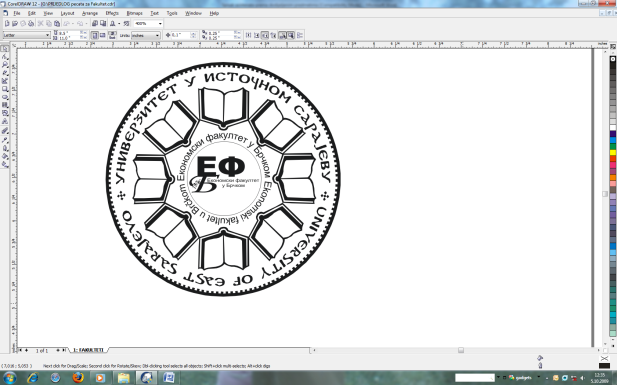 UNIVERZITET U ISTOČNOM SARAJEVUEKONOMSKI FAKULTET BRČKOStudentska 1176100 BrčkoBosna i Hercegovina  049/234-931,  049/234-942,   www.efbrcko.ba, @ sekretarijat.efbrcko@gmail.com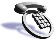 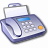 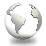   049/234-931,  049/234-942,   www.efbrcko.ba, @ sekretarijat.efbrcko@gmail.com  049/234-931,  049/234-942,   www.efbrcko.ba, @ sekretarijat.efbrcko@gmail.comБрој протокола уговорног органаРедни број омотнице понудеНазив понуђачаУкупна цијена понуде(без ПДВ-a)Понуђени попуст02/1-45/181АSA осигурање, д.д. Сарајево1.104,00 КМ-02/1-43/18 2Атос осигурање, а.д. Бијељина, Филијала Брчко1.203,36 КМ-02/1-35/183„БРЧКО-ГАС ОСИГУРАЊЕ“ д.д.  БРЧКО1.214,40 КМ-02/1-44/184WIENER осигурање, пословница Брчко1.656,00 КМ -02/1-40/185Дунав  осигурање, а.д. Бања Лука2.127,96 КМ-02/1-34/186Сарајево осигурање д.д. Подружница Бања Лука- Источно Сарајево2.208,00 КМ-02/1-28/187Крајина осигурање а.д. Бања Лука    2373,60 КМ-Достављено:Д е к а нПонуђачима;Архива набавке;а/а.Доц. др Срђан Лалић